Sponsors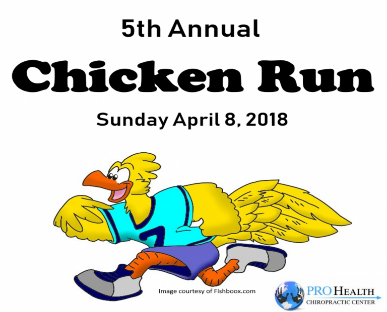 Click the sponsor's logo to be taken to their website.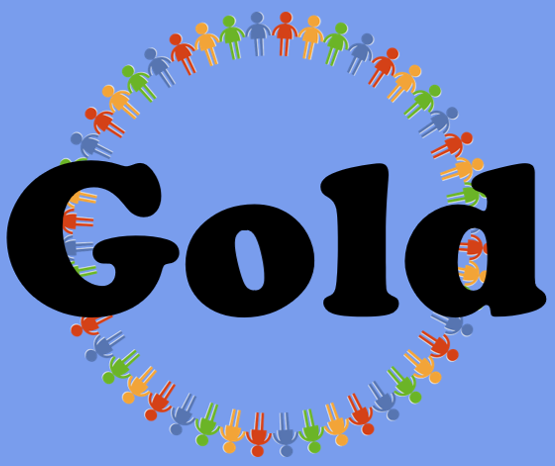 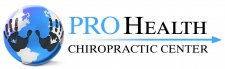 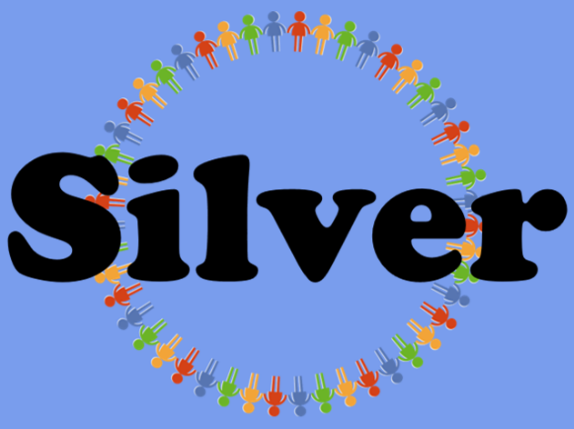 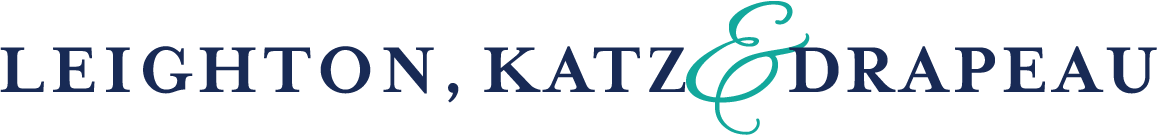 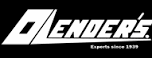 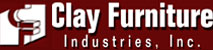 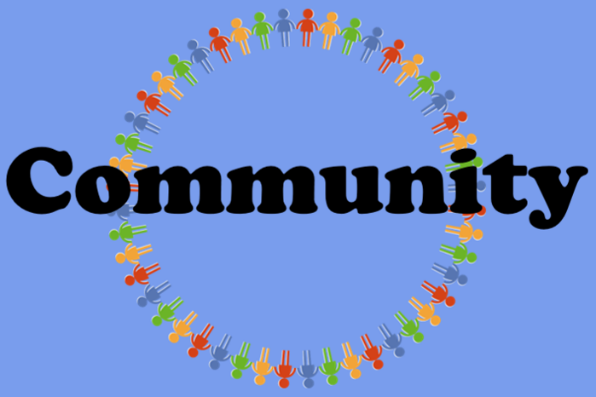 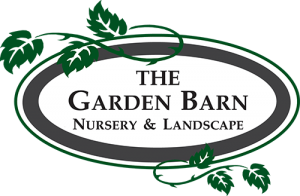 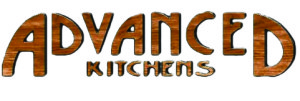 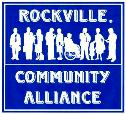 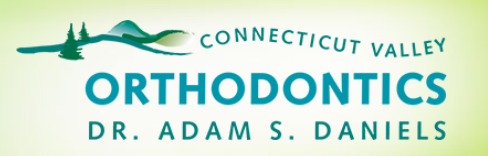 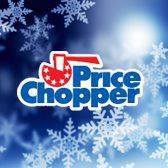 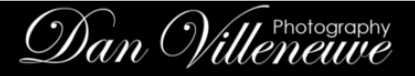 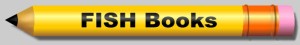 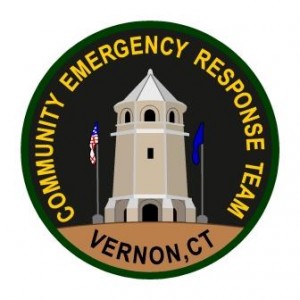 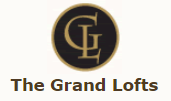 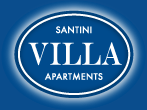 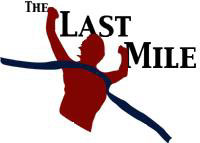 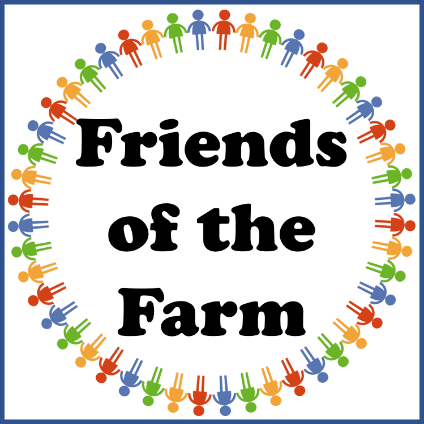 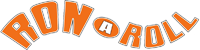 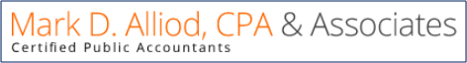 